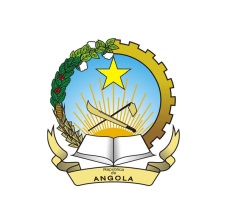 REPÚBLICA DE ANGOLAMINISTÉRIO DOS RECURSOS MINERAIS, PETRÓLEO E GÁS
DISCURSO DE SUA EXCELÊNCIA ENG. DIAMANTINO PEDRO AZEVEDO, MINISTRO DOS RECURSOS MINERAIS PETRÓLEO E GÁS, NA CERIMÓNIA DE ABERTURA DA 3ª CONFERÊNCIA INTERNACIONAL “ANGOLA OIL & GAS 2022”Excelência Dr. João Manuel Gonçalves Lourenço, Presidente da República de Angola e Titular do Poder Executivo,Excelências membros do Executivo Angolano presentes nesta sala,Excelências senhores deputados à Assembleia NacionalExcelências membros do corpo diplomático acreditado em Angola,Excelências representantes das organizações internacionais ligadas a indústria petrolífera,Excelências senhores representantes da empresa Energy Capital and Power, organizadora do evento,Excelências representantes das empresas operadoras e prestadoras de serviço do Sector Petrolífero,Prezados representantes da imprensa nacional e internacional,Distintos participantes,Minhas senhoras e meus senhoresConstitui para mim uma grande honra desejar as boas-vindas aos distintos presentes e participantes à esta Conferência Internacional, que hoje damos início e que irá decorrer durante os próximos dois (2) dias.Especial saudação e agradecimento dirijo a Vossa Excelência Dr. João Manuel Gonçalves Lourenço, Presidente da República de Angola e Titular do Poder Executivo, por nos honrar com a Vossa presença para proceder a abertura da 3ª Conferência Internacional “Angola Oil & Gas 2022”.Gostaria também de manifestar os nossos agradecimentos à Energy Capital and Power organizador deste evento e às equipas técnicas constituídas por representantes do Ministério dos Recursos Minerais, Petróleo e Gás, Agência Nacional de Petróleo, Gás e Biocombustíveis e Sonangol pelo empenho e dedicação em prol da Conferência, bem como aos patrocinadores do evento.Excelência Senhor Presidente da República,Minhas senhoras e meus senhores,Depois das duas edições anteriores, cujos êxitos foram amplamente reconhecidos, esta 3ª Conferência Internacional realiza-se com o objectivo de se discutir com o detalhe e relevância que merecem a inclusão, atractividade e a inovação que o desenvolvimento do Sector de Petróleo e Gás em Angola tem proporcionado durante os últimos anos. O Governo de Angola dedica particular importância à inclusão e participação activa dos quadros e empresas nacionais, ao mesmo tempo que tem criado as condições de mercado atractivas para o investimento privado nacional e estrangeiro, num clima de inovação e em total respeito ao ambiente.Assim, 3ª Conferência Internacional “Angola Oil & Gas 2022” propõe-se abordar entre outros os seguintes temas:A evolução do sector petrolífero e gás de angola;O papel crítico dos bancos e instituições financeiras globais e locais no financiamento da indústria petrolífera no geral e conteúdo local em particular, transição energética e criação de capacidades técnicas;Conversão do gás em energia e o futuro da matriz energética de angola;Transição energética e energias renováveis;As novas regras de engajamento e o futuro da exploração em angola;Desafios do mercado downstream de angola.Acreditamos, que estes e outros temas a serem apresentados merecerão uma ampla discussão por parte dos participantes deste evento e apelamos o máximo empenho de todos para que esta Conferência traga propostas de soluções para os desafios inerentes aos temas acima mencionados.Excelência senhor Presidente da RepúblicaMinhas senhoras e meus senhores,Gostaríamos de realçar, que o Governo de Angola sob a liderança de Sua Excelência Dr. João Manuel Gonçalves Lourenço, Presidente da República de Angola e Titular do Poder Executivo, continua empenhado na implementação de medidas tendentes a melhorar a competitividade de Angola em termos de atracção de investimentos e neste sentido, podemos assegurar que continuaremos a envidar esforços para que a indústria petrolífera angolana continue a proporcionar o máximo de benefícios para o povo angolano e ao mesmo tempo garantir o retorno para os investidores.Excelência senhor Presidente da RepúblicaMinhas senhoras e meus senhores,Para terminar a minha intervenção, gostaria de reiterar o nosso compromisso no sentido de continuar a cooperar com os nossos parceiros da indústria e das organizações internacionais e regionais designadamente a OPEP e a APPO com vista a garantir a estabilidade do mercado petrolífero.Luanda, aos 29 de Novembro 2022.